Cambridge Technical level 3: Business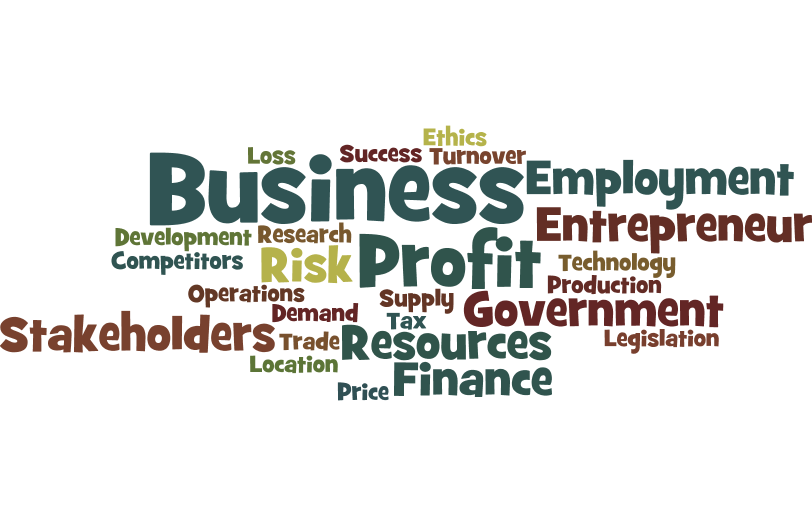 Bridging Course - Week 1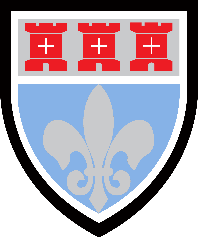 St Mary’s Catholic School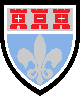 Cambridge Technicals: BusinessThis bridging course will provide you with a mixture of information about level 3 Business, and what to expect from the course, as well as key work to complete. Students who are expecting to study Business, and are likely to meet the entry requirements, must complete the bridging course fully and thoroughly, to the best of their ability. You should complete all work on paper and keep it in a file, in an ordered way. You will submit it to your teacher in September. All of the work will be reviewed and selected work will be assessed, and you will be given feedback on it. This work will be signalled to you. If you do not have access to the internet, please contact the school and appropriate resources will be sent to you. If you are thinking about studying Business you should attempt this work to see whether or not you think studying a subject like this is right for you. If you later decide to study Business, you must ensure you complete this work in full. This work should be completed after you have read and completed the Study Skills work that all of Year 12 should complete.  Course outline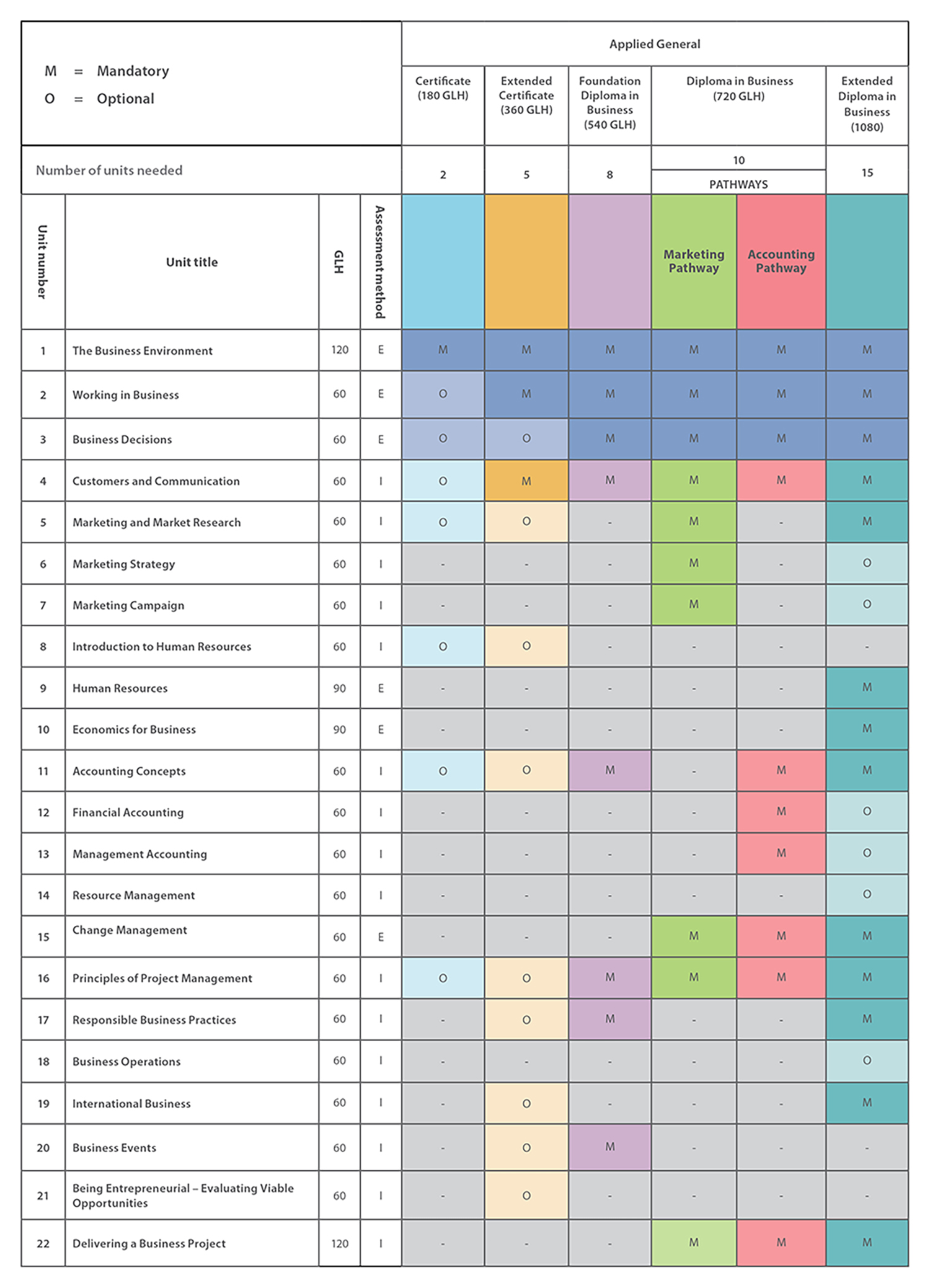 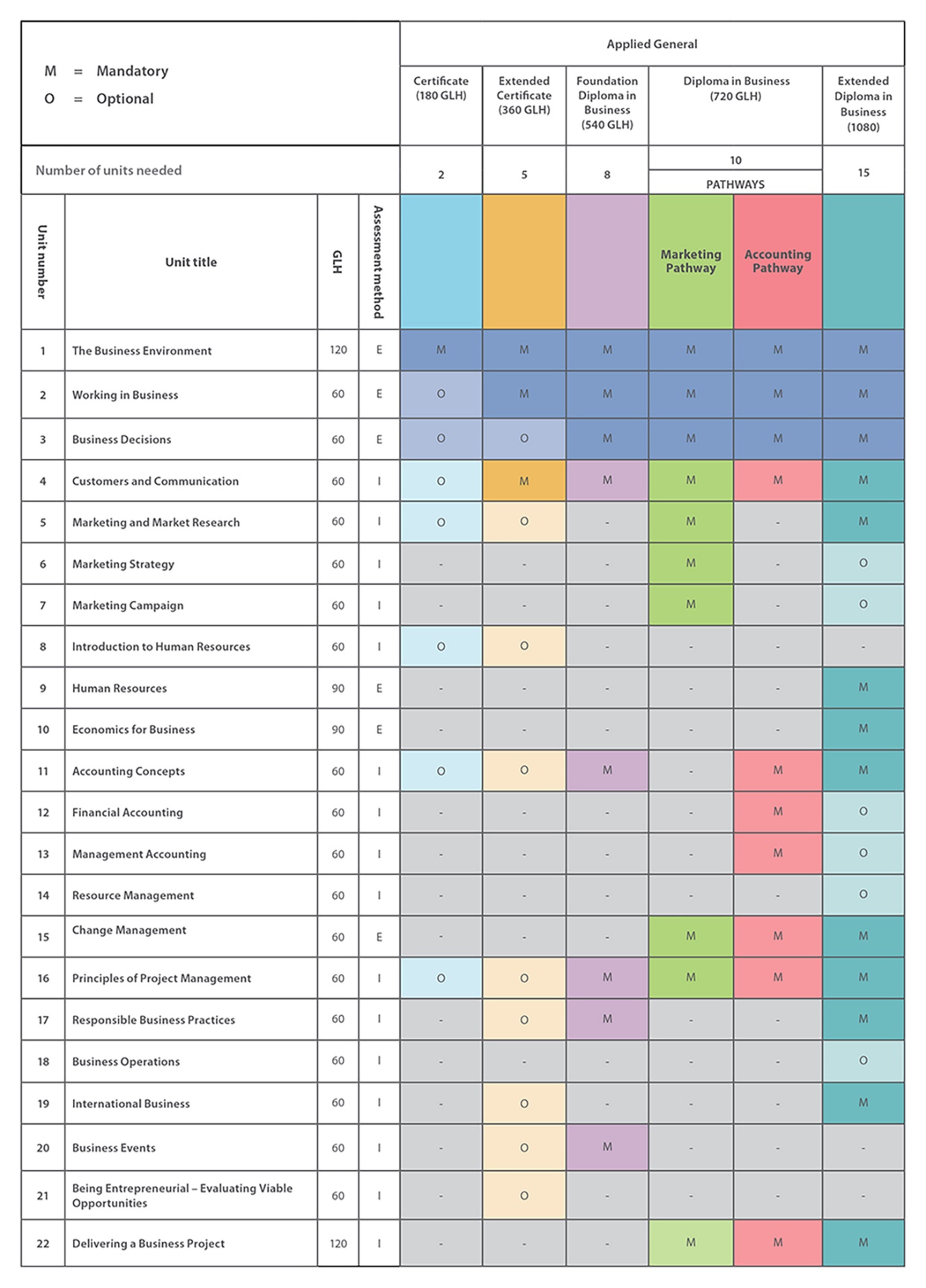 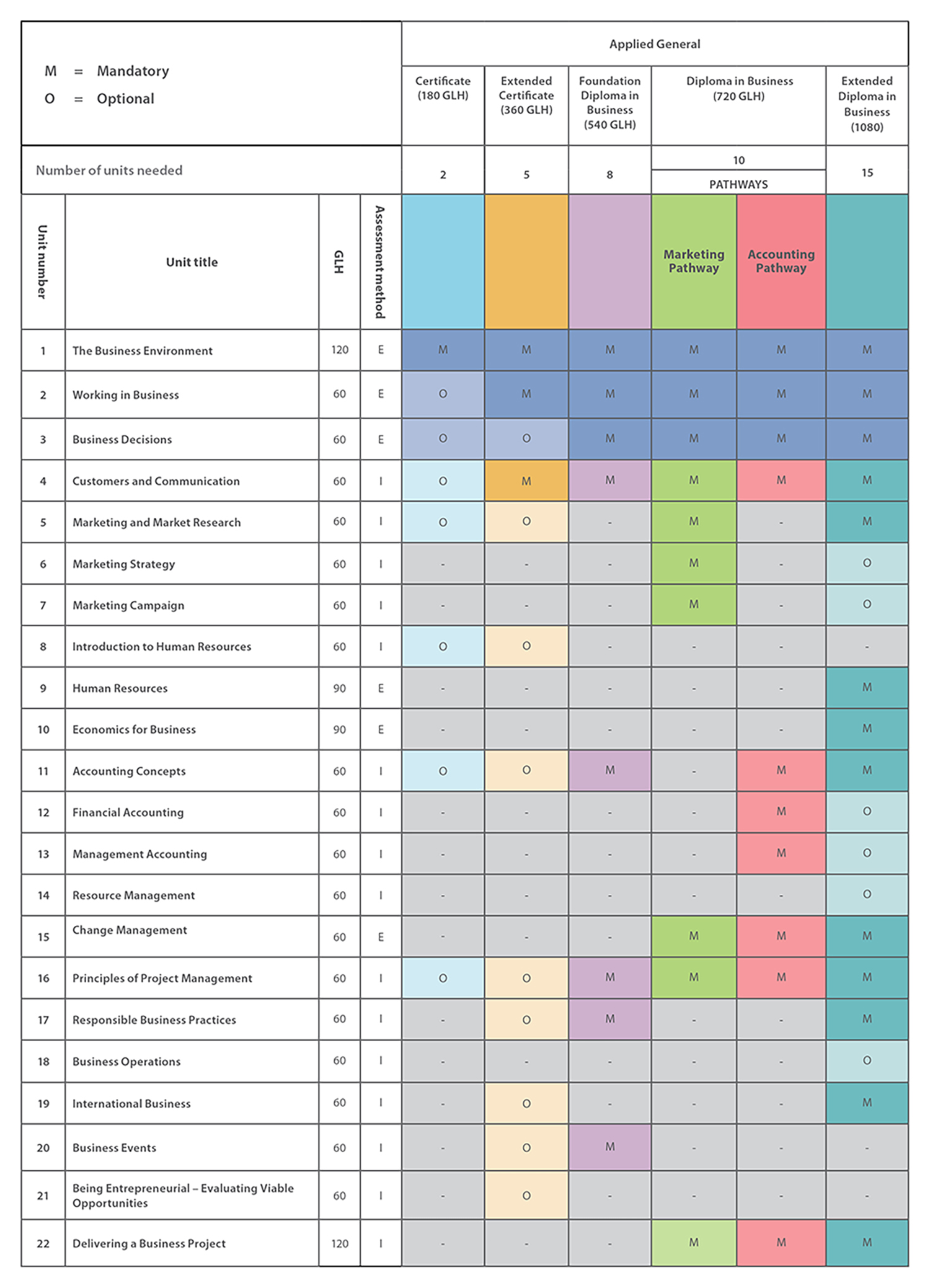 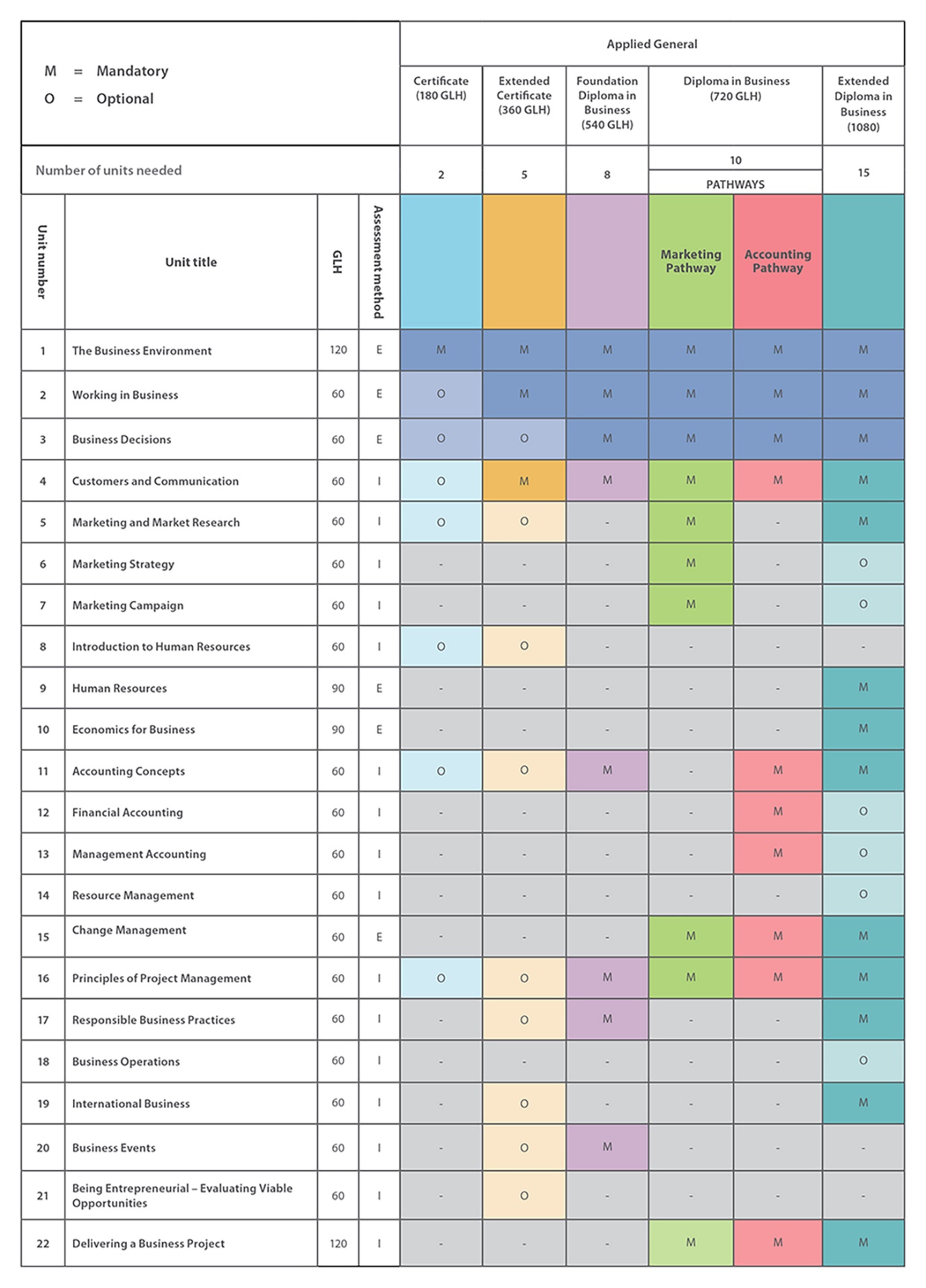 Preparation for Unit 1- The Business Environment (for both single and double award students)This unit covers many topics including ownership, marketing, finance human resources and external influences. This task is a simple research task to find definitions of the following terms from unit 1. This will help you clearly understand the information within lessons if you are aware of the basic terms. Try and provide real business examples in the space provided as well as a definition.TASK – Producing a presentation/display about an entrepreneur of your choosing.(for both single and double award students)The presentation/display can take any format you feel is appropriate. You can produce it as a newspaper article, presentation, poster etc. You must includeWhy have you chosen this entrepreneur? (1 paragraph)Their background – where did they go to school, what did their parents do etc. (1 paragraph)How did they become an entrepreneur? E.g. Did they start a business at university? Did they have a market stall? (1 paragraph)Why did they choose to set up their own business? What inspired them? (1 paragraph)A brief history of their company / companies / product. E.g. How did they get the money, where did they get the idea, how did they launch it etc. (minimum of 2 pages)Were there any problems along the way? (1 paragraph)What is their life like now? What keeps them motivated? Do they have any more things they want to do? (2 paragraphs)What can you learn from them? This is KEY – what have you learned from their experience & how would this help you if you were to set up your own business?Log onto: https://www.businessed.co.uk/index.php/home/theory/as-theory/edexcel-as#1-1-the-characteristics-of-successful-entrepreneurs– Why are Entrepreneurs important? What skills has your entrepreneur shown? Use examples from you research to back each skill up. (Half a page)Big Business Quiz (for both single and double award students)Log onto: https://www.businessed.co.uk/index.php/home/theory/cambtec/cambtec-l3-theory#unit-1-the-business-environment (read through each section)Try to answer all 10 of the multiple choice questions below:Ms Patel has an Indian Restaurant called Javentri LTD. Which type of business is this:A deed of partnership is unlikely to contain the following details:John Lewis is a:Limited liability is…Sleeping partners are people who…Mr Holmes and Mrs Shields work in the…A Private Limited Company has…A social enterprise is a business set up to…The following entrepreneur is…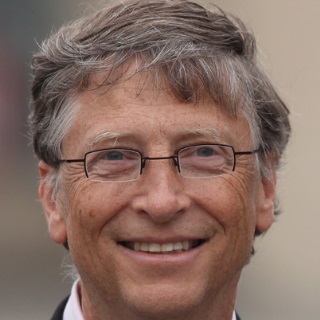 The following business logo belongs to: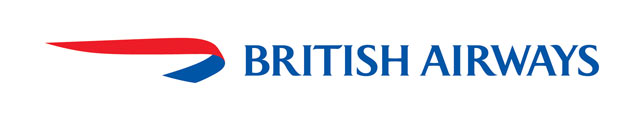 Tie Breaker Question:How much does one share in Apple cost?£_______ Useful resources (No need to purchase – The textbook and revision notes will be accessible in September) :Textbook: Cambridge Technicals Level 3 Business (Author: Tess Bayley, Karen Tullett, Leanna Oliver, Dianne Wainwright)Revision notes: Cambridge Technicals Level 3 Business (Author: Dianne Wainwright and Diane Mitchell).Websites:https://www.businessed.co.uk/index.php/home/theory/cambtec/cambtec-l3-theoryhttps://www.tutor2u.net/businessWide reading:How I Made It: 40 Successful Entrepreneurs Reveal How They Made Millions - Rachel Bridge. An essential read for anyone that is thinking about starting their own business. The Tipping Point: How Little Things Can Make a Big Difference - Malcolm Gladwell A very readable and fascinating book, which looks into the reasons products become market leaders.The Google Story - David A. Vise. An interesting investigation into the culture at Google, includes insights into the four day working week and soft management styles. The questions is; are these the things that made Google the world’s number one search engine?Billions of Entrepreneurs: How China and India Are Reshaping Their Futures and Yours - Tarun Khanna An investigation into Asia’s two growing economic powers.Business Stripped Bare: Adventures of a Global Entrepreneur - Sir Richard Branson. The autobiography of Britain’s most famous entrepreneur.Key termDefinition/ExampleSole traderPartnershipPrivate limited companyPublic limited companyFranchiseNon-Profit organisationPublic SectorPrivate sectorEthical tradingEntrepreneurOrganisational structuresFunctional areasStakeholdersSole traderPartnership Private Limited CompanyPublic Limited CompanyHow profits are sharedHow responsibilities are sharedWho exactly is in the partnershipWhich football team each partner supportsSole traderPartnership Private Limited CompanyPublic Limited Companya. bad for any businessb. really good to increase profitsc. good for security and piece of mindd. what all partnerships haveAre very lazy in partnershipsInvest money into the business but do little day to day runningAre fired as they were caught sleeping on the job.Work hard for the business but have no share of the businessPrimary sectorb. secondary sectorc.  tertiary sectord. private sectorLimited liabilityUnlimited liabilityPrivate liabilityPublic liabilityMake huge profitsImprove the social skills of its stakeholdersMeet local needsHelp society rather than make a profitSteve JobsBill GatesJames DysonPeter JonesBritish Gasb.  British Airwaysc.  Virgin Airlinesd.British Petroleum